 NON-COMPLIANCE REPORT # 31734-741 rejected , 2 accepted of  is out of true position measuring 0.0094 on SN 104 only.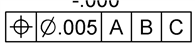 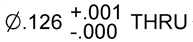 2.864 measured 2.8593 of is out of true position measuring 0.0081 on SN 104 only.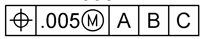 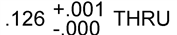 2.864 measured 2.8600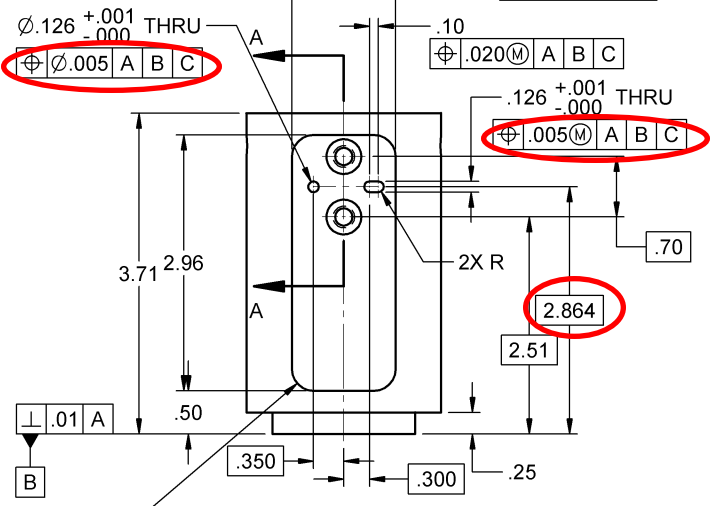 PART NAME:SHAFT END BRACKETDATE:7/1/157/1/157/1/15PF/SA NO.:PF-391-738-25 R0INSPECTOR:K. CABANK. CABANK. CABANWORK ORDER NO.:31734-74ENGINEER:JCEXT.:5109VENDORKLY MACH SHOPPLANNER:D. SHELLEYD. SHELLEYD. SHELLEYReason for Non-Compliance:Disposition (UAI, Rework, Scrap, Other):